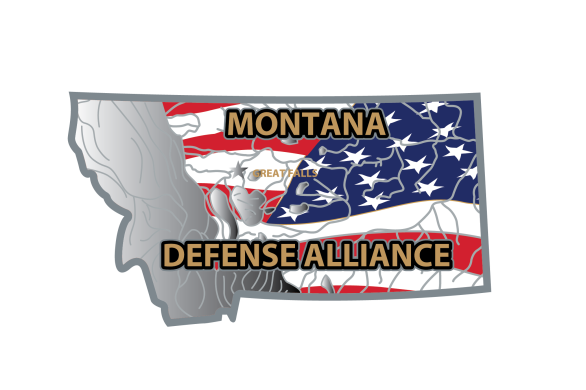 Montana Defense Alliance – ExecutiveMay 11, 2015Chamber Video Conference CenterAlliance Members Present:David Weissman		Greg Doyon		Steve MalicottJeff Millhollin			John Faulkner	Steve GroomsAlliance Guests:Cheryl Ulmer			Cari KentChamber Staff:Tom Alfrey			Roxy PerezReview of Minutes:	Motion was made and seconded to approve the April 9, 2015 Minutes as distributed.  Motion carries. Delegation Updates:	Senator Tester met with Secretary James and Lt General Clark.	No decision on RED HORSE to date.	Spoke of C-130 issues. 	Discussed START Treaty, 50 ICBM’s and how the maintenance will be done.  	New Helicopters – no specific date in 	Senator Tester will be a speaker at the Great Falls Memorial Day event and play taps. 	Would like to encourage the MTDA to participate in the next Live Fire event at Lime stone Hills.Interesting and a good event for the alliance to participate. Treasurer’s Report:	Membership and Sponsors are down. Action Item:  Treasurer to follow up with Membership Budget amount to see how it was figured.    Business:A.	Trip/Activity Reports	1.	Attended the Strategic Deterrence Coalition Symposium		a.	Boarded the bus at 6am and returned approximately at 9:30pm		b.	Good two days filled with good information		c.	Importance of the triad, and future of the triad.		d.	Morale improvements and how things are going in the nuclear business. 		e.	200 in attendance and hosted by University of Central Missouri.		f.	We were a key sponsor at the event.  		g.	We may get an opportunity to host an event here in Great Falls.		h.	MAFS at that location are just museums. B.	Other Trips/Activities	1.	Met with Col Smith from MTANG.		a.	C-130 enthusiast, and this a great opportunity for Great Falls.		b.	Looking to do more training in the Hayes MOA. 		c.	Would like to work on getting drops in the Hayes MOA. 		d.	Would like to work together moving forward. 	2.	Commander’s conference		a.	 A topic was to get more connected with our airmen. 		b.	Do the airmen feel they’re noticed? 		c.	Col Jeff Smith’s session was on morale and motivation.		d.	Spoke about psychology and recognizing relations and focus on work loadsACTION ITEM:  David to forward information to Roxy to distribute to the MTDA Executive Committee.		e.	There is a follow on to the Minuteman III, details will be rolled out in January.  C.	Planning	1.	Planning future trips and/or activities		a.	ADC Trip, in DC in June		b.	Thanks to everyone for their email vote in favor of the event.		c.	Email vote provided unanimous support in favor of the attending the event.  	2.	 Other potential trips		a.	STRATCOM Trip		b.	General Kowalski Retirement		c.	Global strike Change of Command		d.	Global Strike Challenge in the fall. 	Motion was made and seconded to approve up to 2 people to attend STRATCOM and Change of Command not to exceed $3,000 per person.  Motion carries.	3.	BRAVO 369 		a.	Group coming to town on July 18th and 19th for a documentary they are making. 		b.	Trying to get activities around that.  		c.	Would like to the MTDA to assist and help organize the event, with the possibility of a Pancake breakfast.		d.	 Also an evening event with food trucks and mobile bars. 	4.	Update on Action Plans		a.	Malmstrom:			1.  NSI Update has not been received.  They cannot speak as to how the inspection went.  		.	2.  Col Deranger retirement dinner will be May 27th/			3.  Follow with county commissioners					a.   Concentrate on 7 largest counties  - FU with Lewis & Clark County				b.   Greg to assist – use team approach, work on setting up a group visit (road trip)			4.  Base picnic is scheduled for Friday, August 21st.		b.    MTANG:			1.   Meeting with Col. Smith, see notes above			2.   MTANG Picnic is scheduled for Saturday, June 6th. 			3.   Col Hronek gift will be ready soon, plans will be made to present at his Helena Office.   D.   Other: 	 1.   Greg provided a P4 update;		a.   Discussed the importance of continuity and consistency		b.   Continue to encourage participation	  2.   Executive Committee openings; continue providing potential nominees to David	  3.   Work continues on purchasing additional coinsThe next Montana Defense Alliance Executive Meeting is scheduled for Monday, June 1, 2015 at 3:00 p.m. in the Chamber Video Conference CenterRespectfully submitted, Roxy Perez & Tom Alfrey